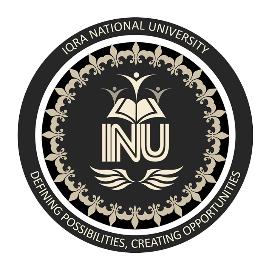 IQRA NATIONAL UNIVERSITYFALL-18 Final Term ExaminationAttempt all questions. All questions carry equal marksUnderstanding question is part of exam.Write to the point answer in neat and clean way.Question: 1										(05 marks)	Define Formal Specification Language with an example.Question: 2										(05 marks)	Each programming language with a well-defined semantics is Formal Specification Language, but reverse is not true. Why?Question: 3										(15 marks)Develop a Z specification for INU library system that specifically provides functionality for adding new users, removing existing users, changing passwords, and logging in.Question: 4										(10 marks)	State the usefulness of High Level Petri-Nets with example.Question: 5										(15 marks) Draw a high-level petri net for a generic login subsystem with login, add user, remove user and change password functionalities.sGood Luck 😊Course NameDegree/SemesterMax. MarksMax. TimeDateInstructorFormal Methods in Software EngineeringBS (SE)502 Hours.Monday, 28st January, 2019Waqas Swati